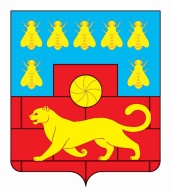 Администрация Мясниковского районаПОСТАНОВЛЕНИЕ__________2020г.                              №                                                  с. ЧалтырьОб утверждении стандарта внутреннего муниципального финансового контроля   «Планирование проверок, ревизий, обследований при осуществлении внутреннего муниципального финансового контроля в Мясниковском районе»          В соответствии с пунктом 3 статьи 269.2 Бюджетного кодекса Российской Федерации Администрация Мясниковского районапостановляет:          1. Утвердить прилагаемый Стандарт внутреннего муниципального финансового контроля «Планирование проверок, ревизий, обследований при осуществлении внутреннего муниципального финансового контроля в Мясниковском районе» согласно приложению к настоящему постановлению.	2. Настоящее постановление вступает в силу со дня его официального опубликования и распространяется на правоотношения, возникшие с 1 июля 2020 года.												3. Контроль за выполнением постановления возложить на заместителя главы Администрации Мясниковского района Хатламаджиян В.Х.Глава Администрации 							       Мясниковского района                                                                       В.С.КилафянПриложениек постановлениюАдминистрацииМясниковского районаот  .  . 2020 №Стандарт внутреннего муниципального финансового контроля   «Планирование проверок, ревизий, обследований при осуществлении внутреннего муниципального финансового контроля в Мясниковском районе»I. Общие положения1. Стандарт внутреннего муниципального финансового контроля   «Планирование проверок, ревизий, обследований при осуществлении внутреннего муниципального финансового контроля в Мясниковском районе» (далее - стандарт) разработан в целях установления требований к планированию проверок, ревизий и обследований, осуществляемых в соответствии с бюджетным законодательством Российской Федерации и иными правовыми актами, регулирующими бюджетные правоотношения органом внутреннего муниципального финансового контроля. 		Органом внутреннего муниципального финансового контроля Мясниковского района, осуществляющим полномочия по внутреннему муниципальному финансовому контролю, является Администрация Мясниковского района (далее соответственно - орган контроля, контрольные мероприятия).											2. Орган контроля формирует и утверждает документ, устанавливающий на очередной финансовый год перечень и сроки выполнения органом контроля контрольных мероприятий (далее - план контрольных мероприятий). План контрольных мероприятий содержит следующую информацию:										- темы контрольных мероприятий; 								- наименования объектов внутреннего муниципального финансового контроля (далее - объект контроля) либо групп объектов контроля по каждому контрольному мероприятию; 								- проверяемый период; 										- период (дата) начала проведения контрольных мероприятий.		По решению главы Администрации Мясниковского района, органом контроля в плане контрольных мероприятий указываются сведения о должностных лицах или структурных подразделениях органа контроля, ответственных за проведение контрольного мероприятия.					Орган контроля вправе утвердить форму плана контрольных мероприятий.												3. На стадии формирования плана контрольных мероприятий составляется проект плана контрольных мероприятий с применением риск-ориентированного подхода, выражающегося в необходимости проведения контрольного мероприятия в очередном финансовом году на основании идентификации принадлежности объекта контроля и (или) направления его финансово-хозяйственной деятельности (далее - предмет контроля) к предусмотренным пунктом 11 стандарта категориям риска.				4.  Под риском понимается степень возможности наступления события, негативно влияющего на деятельность объекта контроля в финансово-бюджетной сфере и результаты указанной деятельности, а также на законность, эффективность и целевой характер использования средств бюджета (средств, полученных из бюджета).II. Планирование контрольных мероприятий5. Планирование контрольных мероприятий включает следующие этапы:												а) формирование исходных данных для составления проекта плана контрольных мероприятий;									б) составление проекта плана контрольных мероприятий;			в) утверждение плана контрольных мероприятий.					6.  Формирование исходных данных для составления проекта плана контрольных мероприятий включает:								а) сбор и анализ информации об объектах контроля;				б) определение объектов контроля и тем контрольных мероприятий, включаемых в проект плана контрольных мероприятий;				в) определение предельного количества контрольных мероприятий в проекте плана контрольных мероприятий с учетом возможностей органа контроля на очередной финансовый год.								7.  Сбор и анализ информации об объектах контроля осуществляется автоматизированным (при наличии технической возможности) и (или) ручным способом. При автоматизированном способе сбор и анализ информации об объектах контроля осуществляется в электронном виде с использованием прикладного программного обеспечения, предусматривающего в том числе автоматизированную проверку данных на непревышение заданным показателям (параметрам), автоматизированную сверку данных, расчет коэффициентов, сопоставление табличных данных и форм отчетности. При ручном способе сбор и анализ информации об объектах контроля осуществляется путем изучения должностным лицом органа контроля документов на бумажном носителе.						8. Информация об объектах контроля, в том числе информация из информационных систем, владельцами или операторами которых являются Федеральное казначейство, Министерство финансов Российской Федерации, иные государственные и муниципальные органы, должна позволять определить по каждому объекту контроля и предмету контроля значение критерия "вероятность допущения нарушения" (далее - критерий "вероятность") и значение критерия "существенность последствий нарушения" (далее - критерий "существенность").						9. При определении значения критерия "вероятность" используется следующая информация:									а) значения показателей качества финансового менеджмента объекта контроля, определяемые с учетом результатов проведения мониторинга качества финансового менеджмента в порядке, принятом в целях реализации положений статьи 160.2-1 Бюджетного кодекса Российской Федерации;	б) значения показателей качества управления финансами в публично-правовых образованиях, получающих целевые межбюджетные трансферты и бюджетные кредиты;											в) наличие (отсутствие) в проверяемом периоде значительных изменений в деятельности объекта контроля, в том числе в его организационной структуре (изменение типа учреждения, реорганизация юридического лица (слияние, присоединение, разделение, выделение, преобразование), создание (ликвидация) обособленных структурных подразделений, изменение состава видов деятельности (полномочий), в том числе закрепление новых видов оказываемых услуг и выполняемых работ);		г) наличие (отсутствие) нарушений, выявленных по результатам ранее проведенных органом контроля и иными уполномоченными органами контрольных мероприятий в отношении объекта контроля;				д) полнота исполнения объектом контроля представлений, предписаний об устранении объектом контроля нарушений и недостатков, выявленных по результатам ранее проведенных контрольных мероприятий;		е) наличие (отсутствие) в отношении объекта контроля обращений (жалоб) граждан, объединений граждан, юридических лиц, поступивших в органы контроля;												ж) иная информация, необходимая при определении значения критерия "вероятность", установленная ведомственным стандартом органа контроля.		10. При определении значения критерия "существенность" используется следующая информация:								а) объемы финансового обеспечения деятельности объекта контроля или выполнения мероприятий (мер муниципальной поддержки) за счет средств бюджета и (или) средств, предоставленных из бюджета, в проверяемые отчетные периоды (в целом и (или) дифференцированно) по видам расходов, источников финансирования дефицита бюджета;			б) значимость мероприятий (мер муниципальной поддержки), в отношении которых возможно проведение контрольного мероприятия;		в) величина объема принятых обязательств объекта контроля и (или) его соотношения к объему финансового обеспечения деятельности объекта контроля;													 г) осуществление объектом контроля закупок товаров, работ, услуг для обеспечения муниципальных нужд, соответствующих следующим параметрам:												- осуществление закупки товаров, работ, услуг для обеспечения муниципальных нужд у единственного поставщика по причине несостоявшейся конкурентной процедуры или на основании пунктов 2 и 9 части 1 статьи 93 Федерального закона "О контрактной системе в сфере закупок товаров, работ, услуг для обеспечения государственных и муниципальных нужд";											- наличие условия об исполнении контракта по этапам;	             		- наличие условия о выплате аванса;							- заключение контракта по результатам повторной закупки при условии расторжения первоначального контракта по соглашению сторон;			д) иная информация, необходимая при определении значения критерия "существенность", установленная ведомственным стандартом органа контроля.												11. При определении значения критерия "вероятность" и значения критерия "существенность" используется шкала оценок - "низкая оценка", "средняя оценка" или "высокая оценка". На основании анализа рисков - сочетания критерия "вероятность" и критерия "существенность" и определения их значения по шкале оценок каждому предмету контроля и объекту контроля присваивается одна из следующих категорий риска:			- чрезвычайно высокий риск - I категория, если значение критерия "существенность" и значение критерия "вероятность" определяются по шкале оценок как "высокая оценка";									- высокий риск - II категория, если значение критерия "существенность" определяется по шкале оценок как "высокая оценка", а значение критерия "вероятность" определяется по шкале оценок как "средняя оценка"; 													- значительный риск - III категория, если значение критерия "существенность" определяется по шкале оценок как "высокая оценка", а значение критерия "вероятность" определяется по шкале оценок как "низкая оценка" или значение критерия "существенность" определяется по шкале оценок как "средняя оценка", а значение критерия "вероятность" определяется по шкале оценок как "высокая оценка";					- средний риск - IV категория, если значение критерия "существенность" и значение критерия "вероятность" определяются по шкале оценок как "средняя оценка" или значение критерия "существенность" определяется по шкале оценок как "низкая оценка", а значение критерия "вероятность" определяется по шкале оценок как "высокая оценка";			- умеренный риск - V категория, если значение критерия "существенность" определяется по шкале оценок как "средняя оценка", а значение критерия "вероятность" определяется по шкале оценок как "низкая оценка" или значение критерия "существенность" определяется по шкале оценок как "низкая оценка", а значение критерия "вероятность" определяется по шкале оценок как "средняя оценка";								- низкий риск - VI категория, если значение критерия "существенность" и значение критерия "вероятность" определяются по шкале оценок как "низкая оценка".												12. В случае если объекты контроля имеют одинаковые значения критерия "вероятность" и критерия "существенность", приоритетным к включению в план контрольных мероприятий является объект контроля, в отношении которого было проведено идентичное контрольное мероприятие, то есть контрольное мероприятие в отношении того же объекта контроля и темы контрольного мероприятия, с большей длительностью периода между проведением такого контрольного мероприятия и составлением проекта плана контрольных мероприятий.									 13.  К типовым темам плановых контрольных мероприятий относятся:	а) проверка осуществления расходов на обеспечение выполнения функций казенного учреждения (органа местного самоуправления) и их отражения в бюджетном учете и отчетности;							б) проверка осуществления расходов бюджета публично-правового образования на реализацию мероприятий муниципальной программы (подпрограммы, целевой программы);								в) проверка предоставления и (или) использования субсидий, предоставленных из бюджета публично-правового образования бюджетным (автономным) учреждениям, и их отражения в бухгалтерском учете и бухгалтерской (финансовой) отчетности;								г) проверка предоставления субсидий юридическим лицам (за исключением субсидий муниципальным учреждениям), индивидуальным предпринимателям, физическим лицам, а также физическим лицам - производителям товаров, работ, услуг и (или) соблюдения условий соглашений (договоров) об их предоставлении;						д) проверка осуществления бюджетных инвестиций;				е) проверка соблюдения целей, порядка и условий предоставления межбюджетной субсидии или субвенции либо иного межбюджетного трансферта, имеющего целевое назначение;							 ж) проверка предоставления и использования средств, предоставленных в виде взноса в уставный капитал юридических лиц;			 з) проверка исполнения соглашений о предоставлении бюджетных кредитов;													и) проверка использования средств государственного внебюджетного фонда;												к) проверка использования средств, предоставленных юридическим лицам из бюджета государственного внебюджетного фонда по договорам о финансовом обеспечении обязательного медицинского страхования;		л) проверка соблюдения законодательства Российской Федерации и иных правовых актов о контрактной системе в сфере закупок товаров, работ, услуг для обеспечения муниципальных нужд в отношении отдельных закупок для обеспечения федеральных нужд (нужд соответствующего субъекта Российской Федерации и муниципальных нужд);				м) проверка достоверности отчета о реализации муниципальной программы, отчета об исполнении муниципального задания или отчета о достижении показателей результативности;						н) проверка исполнения бюджетных полномочий по администрированию доходов или источников финансирования дефицита  местного бюджета;										о) проверка (ревизия) финансово-хозяйственной деятельности объекта контроля;													п) проверка соблюдения условий договоров (соглашений) с кредитными организациями, осуществляющими отдельные операции с бюджетными средствами;										р) проверка использования средств кредита (займа), обеспеченного муниципальной гарантией.									14. Орган контроля вправе разработать ведомственный стандарт, определяющий требования к анализу рисков, который предусматривает перечни иной информации для определения значения критерия "вероятность" и значения критерия "существенность" и определяет дополнительные значения шкалы оценок значения критерия "существенность" и значения критерия "вероятность" для целей установления дополнительных категорий риска, присваиваемых объекту контроля и предмету контроля при составлении проекта плана контрольных мероприятий с применением риск-ориентированного подхода.								Ведомственным стандартом органа контроля могут быть предусмотрены типовые темы плановых контрольных мероприятий, являющиеся детализацией предусмотренных пунктом 13 стандарта типовых тем контрольных мероприятий в части предмета контроля и (или) указания на объекты контроля в соответствии со статьей 266.1 Бюджетного кодекса Российской Федерации.									При составлении проекта плана контрольных мероприятий в рамках одного контрольного мероприятия может быть использовано несколько типовых тем плановых контрольных мероприятий, указанных в пункте 13 стандарта и в ведомственном стандарте органа контроля.					15.  Определение предельного количества контрольных мероприятий в проекте плана контрольных мероприятий осуществляется на основании следующих факторов:										а) обеспеченность органа контроля кадровыми, материально-техническими и финансовыми ресурсами в очередном финансовом году;		б) выделение резерва временных и трудовых ресурсов для проведения внеплановых контрольных мероприятий. Резерв временных и трудовых ресурсов для выполнения внеплановых контрольных мероприятий определяется на основании данных о внеплановых контрольных мероприятиях, осуществленных в годы, предшествующие году составления проекта плана контрольной деятельности (1 - 2 года).				16. При определении количества контрольных мероприятий, включаемых в проект плана контрольных мероприятий, составляемый с применением риск-ориентированного подхода, учитывается необходимость безусловного и первоочередного включения в проект плана контрольных мероприятий объектов контроля на основании поручений главы Администрации Мясниковского района. Контрольные мероприятия на основании обращений (поручений) иных органов и организаций включаются в проект плана контрольных мероприятий, составляемый с применением риск-ориентированного подхода, при наличии в указанных обращениях (поручениях) обоснования необходимости проведения соответствующих контрольных мероприятий.									17. План контрольных мероприятий должен быть утвержден до завершения года, предшествующего планируемому году.					18.  В утвержденный план контрольных мероприятий могут вноситься изменения в случаях невозможности проведения плановых контрольных мероприятий в связи с:											- наступлением обстоятельств непреодолимой силы (чрезвычайных и непредотвратимых при наступивших условиях обстоятельств);				- недостаточностью временных и (или) трудовых ресурсов при необходимости проведения внеплановых контрольных мероприятий; 			- внесением изменений в законодательные и иные нормативные правовые акты Российской Федерации, нормативные правовые акты субъектов Российской Федерации и муниципальные правовые акты;			- выявлением в ходе подготовки контрольного мероприятия существенных обстоятельств (необходимость изменения темы контрольного мероприятия, данных об объектах контроля, перечня объектов контроля (включения и (или) исключения и (или) уточнения, в том числе дополнительных объектов контроля), сроков проведения контрольных мероприятий, проверяемого периода, должностных лиц или структурных подразделений органа контроля, ответственных за проведение контрольного мероприятия); 												- реорганизацией, ликвидацией объектов контроля.Управляющий делами 						                    Администрации  района                                                                  А.П.Кравченко